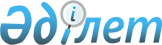 2011 жылғы 21 желтоқсандағы "Ұйғыр ауданының 2012-2014 жылдарға арналған аудандық бюджеті туралы" N 55-1 шешіміне өзгерістер енгізу туралы
					
			Күшін жойған
			
			
		
					Алматы облысы Ұйғыр аудандық мәслихатының 2012 жылғы 08 маусымдағы N 5-1 шешімі. Алматы облысының Әділет департаменті Ұйғыр ауданының Әділет басқармасында 2012 жылы 20 маусымда N 2-19-136 тіркелді. Қолданылу мерзімінің аяқталуына байланысты шешімнің күші жойылды - Алматы облысы Ұйғыр аудандық мәслихатының 2013 жылғы 06 наурыздағы N 14-5 шешімімен      Ескерту. Қолданылу мерзімінің аяқталуына байланысты шешімнің күші жойылды - Алматы облысы Ұйғыр аудандық мәслихатының 06.03.2013 N 14-5 шешімімен.

      РҚАО ескертпесі.

      Мәтінде авторлық орфография және пунктуация сақталған.       

Қазақстан Республикасы 2008 жылдың 4 желтоқсандағы Бюджет Кодексінің 106-бабы 4-тармағына, 109-бабының 5-тармағына, Қазақстан Республикасы 2001 жылдың 23 қаңтардағы "Қазақстан Республикасындағы жергілікті мемлекеттік басқару және өзін-өзі басқару туралы" Заңының 6-бабы 1-тармағының 1) тармақшасына сәйкес, Ұйғыр аудандық мәслихаты ШЕШІМ ҚАБЫЛДАДЫ:



      1.Ұйғыр аудандық мәслихатының 2011 жылғы 21 желтоқсандағы "Ұйғыр ауданының 2012-2014 жылдарға арналған аудандық бюджеті туралы"  N 55-1 шешіміне (2011 жылғы 23 желтоқсанда нормативтік құқықтық актілерді мемлекеттік тіркеу Тізілімінде 2-19-125 нөмірімен енгізілген, "Іле өңірі – Или тәвәси" газетінің 2012 жылғы 20 қаңтардағы N 4(1044), 2012 жылғы 10 ақпандағы N 6(1046), 2012 жылғы 17 ақпандағы N 7(1047), 2012 жылғы N 8-9(1049) жарияланған), 2012 жылғы 17 ақпандағы "2011 жылғы 21 желтоқсандағы "Ұйғыр ауданының 2012-2014 жылдарға арналған аудандық бюджеті туралы" N55-1 шешіміне өзгерістер енгізу туралы" N 2-1 шешіміне (2012 жылғы 22 ақпанда нормативтік құқықтық актілерді мемлекеттік тіркеу Тізілімінде 2-19-127 нөмірімен енгізілген, "Іле өңірі – Или тәвәси" газетінің 2012 жылғы 22 наурыздағы N 11-12 (1052), 2012 жылғы 30 наурыздағы N 13(1053), 2012 жылғы 06 сәуірдегі N 14(1054) жарияланған) 2012 жылғы 13 сәуірдегі "2011 жылғы 21 желтоқсандағы "Ұйғыр ауданының 2012-2014 жылдарға арналған аудандық бюджеті туралы" N 55-1 шешіміне өзгерістер енгізу туралы" N 4-4 шешіміне (2012 жылғы 19 сәуірдегі нормативтік құқықтық актілерді мемлекеттік тіркеу Тізілімінде 2-19-133 нөмірімен енгізілген, "Іле өңірі – Или тәвәси" газетінің 2012 жылғы 11 мамырдағы N 19 (1059), 2012 жылғы 18 мамырдағы N 20(1060), 2012 жылғы 25 мамырдағы N 21(1061) жарияланған) келесі өзгерістер енгізілсін:



      1-тармақтағы жолдар бойынша:



      1) "Кірістер" "4796916" саны "4874209" санына ауыстырылсын, соның ішінде:

      трансферттердің түсімдері "4053397" саны "4130690" санына ауыстырылсын, соның ішінде: "ағымдағы нысаналы трансферттер" "831577" саны "886870" санына ауыстырылсын;

      "нысаналы даму трансферттері" "693224" саны "715224" санына ауыстырылсын;



      2) Шығындар "4826220" саны "4903513" санына ауыстырылсын.



      2. Көрсетілген шешімнің 1-қосымшасы осы шешімнің 1-қосымшасына сәйкес жаңа редакцияда баяндалсын.



      3. Осы шешімнің орындалуын бақылау аудандық мәслихаттың "Бюджет, әлеуметтік-экономикалық даму, өнеркәсіп, транспорт, құрылыс, байланыс, экология және табиғат ресурстарын тиімді пайдалану" жөніндегі тұрақты комиссиясына жүктелсін.



      4. Осы шешім 2012 жылдың 1-ші қаңтарынан бастап қолданысқа енеді.      Аудандық мәслихат

      сессиясының төрағасы                       Б. Бахтахунов      Аудандық мәслихат

      хатшысы                                    Н. Есжанов      КЕЛІСІЛДІ:      "Ұйғыр ауданының экономика

      және бюджеттік жоспарлау

      бөлімі" мемлекеттік

      мекемесінің бастығы                        Исмаилов Мырзалим Муталимович

      08 маусым 2012 жыл

Ұйғыр аудандық мәслихатының

2012 жылғы 08 маусымдағы

2011 жылғы 21 желтоқсандағы

"Ұйғыр ауданның 2012-2014 жылдарға

арналған аудандық бюджеті туралы"

N 55-1 шешіміне өзгерістер енгізу

туралы N 5-1 шешіміне

1-қосымшаҰйғыр аудандық мәслихатының 2011

жылғы 21 желтоқсандағы "Ұйғыр

ауданның 2012-2014 жылдарға

арналған аудандық бюджеті

туралы" N 55-1 шешіміне

1-қосымша 

Ұйғыр ауданының 2012 жылға арналған аудандық бюджеті
					© 2012. Қазақстан Республикасы Әділет министрлігінің «Қазақстан Республикасының Заңнама және құқықтық ақпарат институты» ШЖҚ РМК
				СанатыСанатыСанатыСанатыСанатыСомасы

(мың

теңге)СыныбыСыныбыСыныбыСыныбыСомасы

(мың

теңге)Iшкi сыныбыIшкi сыныбыIшкi сыныбыСомасы

(мың

теңге)ЕрекшелiгiЕрекшелiгiСомасы

(мың

теңге)АтауыСомасы

(мың

теңге)І.КІРІСТЕР48742091Салықтық түсімдер65906704Меншiкке салынатын салықтар6443031Мүлiкке салынатын салықтар58775101Заңды тұлғалардың және жеке кәсіпкерлердің

мүлкіне салынатын салық58403402Жеке тұлғалардың мүлкiне салынатын салық37173Жер салығы667202Елдi мекендер жерлерiне жеке тұлғалардан

алынатын жер салығы505003Өнеркәсіп, көлік, байланыс, қорғаныс жеріне

және ауыл шаруашылығына арналмаған өзге де

жерге салынатын жер салығы11107Ауыл шаруашылығы мақсатындағы жерлерге

заңды тұлғалардан, жеке кәсіпкерлерден,

жеке нотариустар мен адвокаттардан алынатын

жер салығы10808Елді мекендер жерлеріне заңды тұлғалардан,

жеке кәсіпкерлерден, жеке нотариустар мен

адвокаттардан алынатын жер салығы14034Көлiк құралдарына салынатын салық4808001Заңды тұлғалардан көлiк құралдарына

салынатын салық297002Жеке тұлғалардан көлiк құралдарына

салынатын салық451105Бірыңғай жер салығы1800501Бірыңғай жер салығы180005Тауарларға, жұмыстарға және қызметтерге

салынатын iшкi салықтар110002Акциздер156996Заңды және жеке тұлғалар бөлшек саудада

өткізетін, сондай-ақ өзінің өндірістік

мұқтаждарына пайдаланылатын бензин

(авиациялықты қоспағанда)153097Заңды және жеке тұлғаларға бөлшек саудада

өткізетін, сондай-ақ өз өндірістік

мұқтаждарына пайдаланылатын дизель отыны393Табиғи және басқа да ресурстарды

пайдаланғаны үшiн түсетiн түсiмдер96015Жер учаскелерін пайдаланғаны үшін төлем9604Кәсiпкерлiк және кәсiби қызметтi жүргiзгенi

үшiн алынатын алымдар736001Жеке кәсіпкерлерді мемлекеттік тіркегені

үшін алынатын алым55402Жекелеген қызмет түрлерiмен айналысу

құқығы үшiн алынатын лицензиялық алым200003Заңды тұлғаларды мемлекеттік тіркегені

және филиалдар мен өкілдіктерді есептік

тіркегені, сондай-ақ оларды қайта тіркегені

үшін алым14014Көлік құралдарын мемлекеттік тіркегені,

сондай-ақ оларды қайта тіркегені үшін алым90018Жылжымайтын мүлікке және олармен мәміле

жасау құқығын мемлекеттік тіркегені үшін

алынатын алым364620Жергілікті маңызы бар және елді

мекендердегі жалпы пайдаланудағы автомобиль

жолдарының бөлу жолағында сыртқы (көрнекі)

жарнамаларды орналастырғаны үшін алынатын

төлем1205Құмар ойын бизнеске салық111102Тіркелген салық111108Заңдық мәнді іс-әрекеттерді жасағаны және

(немесе) оған уәкілеттігі бар мемлекеттік

органдар немесе лауазымды адамдар құжаттар

бергені үшін алынатын міндетті төлемдер37641Мемлекеттік баж376402Мемлекеттік мекемелерге сотқа берілетін

талап арыздарынан алынатын мемлекеттік

бажды қоспағанда, мемлекеттік баж сотқа

берілетін талап арыздардан, ерекше талап

ету істері арыздарынан, ерекше жүргізілетін

істер бойынша арыздардан (шағымдардан), сот

бұйрығын шығару туралы өтініштерден, атқару

парағының дубликатын беру туралы

шағымдардан, аралық (төрелік) соттардың

және шетелдік соттардың шешімдерін

мәжбүрлеп орындауға атқару парағын беру

туралы шағымдардың, сот актілерінің атқару

парағының және өзге де құжаттардың

көшірмелерін қайта беру туралы шағымдардан

алынады104004Азаматтық хал актiлерiн тiркегенi үшiн,

сондай-ақ азаматтарға азаматтық хал

актiлерiн тiркеу туралы куәлiктердi және

азаматтық хал актiлерi жазбаларын

өзгертуге, толықтыруға және қалпына

келтiруге байланысты куәлiктердi қайтадан

бергенi үшiн мемлекеттік баж223305Шетелге баруға және Қазақстан

Республикасына басқа мемлекеттерден

адамдарды шақыруға құқық беретiн құжаттарды

ресiмдегенi үшiн, сондай-ақ осы құжаттарға

өзгерiстер енгiзгенi үшiн мемлекеттік баж1306Шетелдiктердiң паспорттарына немесе оларды

ауыстыратын құжаттарына Қазақстан

Республикасынан кету және Қазақстан

Республикасына келу құқығына виза бергенi

үшiн мемлекеттік баж3507Қазақстан Республикасының азаматтығын алу,

Қазақстан Республикасының азаматтығын

қалпына келтiру және Қазақстан

Республикасының азаматтығын тоқтату туралы

құжаттарды ресiмдегенi үшін мемлекеттік баж4308Тұрғылықты жерiн тiркегенi үшiн мемлекеттік

баж4002Салықтық емес түсiмдер1045901Мемлекеттік меншіктен түсетін кірістер4105Мемлекет меншігіндегі мүлікті жалға беруден

түсетін кірістер41004Коммуналдық меншіктегі мүлікті жалдаудан

түсетін кірістер41004Мемлекеттік бюджеттен қаржыландырылатын,

сондай-ақ Қазақстан Республикасы Ұлттық

Банкінің бюджетінен (шығыстар сметасынан)

ұсталатын және қаржыландырылатын

мемлекеттік мекемелер салатын айыппұлдар,

өсімпұлдар, санкциялар, өндіріп алулар650005Жергілікті мемлекеттік органдар салатын

әкімшілік айыппұлдар, өсімпұлдар,

санкциялар650006Басқа да салықтық емес түсiмдер35491Басқа да салықтық емес түсiмдер354909Жергілікті бюджетке түсетін салықтық емес

басқа да түсімдер35493Негізгі капиталды сатудан түсетін түсімдер2066103Жердi және материалдық емес активтердi сату206611Жерді сату2066101Жер учаскелерін сатудан түсетін түсімдер206614Трансферттердің түсімдері413069002Мемлекеттiк басқарудың жоғары тұрған

органдарынан түсетiн трансферттер41306902Облыстық бюджеттен түсетiн трансферттер413069001Ағымдағы нысаналы трансферттер88687002Нысаналы даму трансферттері71522403Субвенциялар25285965Бюджеттік кредиттерді өтеу236501Бюджеттік кредиттерді өтеу23651Мемлекеттік бюджеттен берілген бюджеттік

кредиттерді өтеу236513Жеке тұлғаларға жергілікті бюджеттен

берілген бюджеттік кредиттерді өтеу23657Қарыздар түсімі5096701Мемлекеттік ішкі қарыздар509672Қарыз алу келісім-шарттары5096703Ауданның (облыстық маңызы бар қаланың)

жергілікті атқарушы органы алатын қарыздар50967Функционалдық топФункционалдық топФункционалдық топФункционалдық топФункционалдық топФункционалдық топСомасы

(мың

теңге)Кіші функцияКіші функцияКіші функцияКіші функцияКіші функцияСомасы

(мың

теңге)Бюджеттік бағдарламалардың әкімшісіБюджеттік бағдарламалардың әкімшісіБюджеттік бағдарламалардың әкімшісіБюджеттік бағдарламалардың әкімшісіСомасы

(мың

теңге)БағдарламаБағдарламаБағдарламаСомасы

(мың

теңге)Кіші бағдарламаКіші бағдарламаСомасы

(мың

теңге)АтауыСомасы

(мың

теңге)ШЫҒЫНДАР490351301Жалпы сипаттағы мемлекеттiк қызметтер2665241Мемлекеттiк басқарудың жалпы

функцияларын орындайтын өкiлдiк,

атқарушы және басқа органдар242617011112Аудан (облыстық маңызы бар қала)

мәслихатының аппараты18209011112001Аудан (облыстық маңызы бар қала)

мәслихатының қызметін қамтамасыз ету

жөніндегі қызметтер12760011112003Мемлекеттік органның күрделі шығыстары5449122Аудан (облыстық маңызы бар қала)

әкімінің аппараты64433011122001Аудан (облыстық маңызы бар қала)

әкімінің қызметін қамтамасыз ету

жөніндегі қызметтер54483011122003Мемлекеттік органның күрделі шығыстары9950123Қаладағы аудан, аудандық маңызы бар

қала, кент, ауыл (село), ауылдық

(селолық) округ әкімінің аппараты159975001Қаладағы аудан, аудандық маңызы бар

қаланың, кент, ауыл (село), ауылдық

(селолық) округ әкімінің қызметін

қамтамасыз ету жөніндегі қызметтер136175022Мемлекеттік органның күрделі шығыстары238002Қаржылық қызмет121222452Ауданның (облыстық маңызы бар қаланың)

қаржы бөлімі12122012001Ауданның (облыстық маңызы бар қаланың)

бюджетін орындау және ауданның

(облыстық маңызы бар қаланың)

коммуналдық меншігін басқару

саласындағы мемлекеттік саясатты іске

асыру жөніндегі қызметтер11403012452003Салық салу мақсатында мүлікті бағалауды

жүргізу169012452018Мемлекеттік органның күрделі шығыстары5505Жоспарлау және статистикалық қызмет117855453Ауданның (облыстық маңызы бар қаланың)

экономика және бюджеттік жоспарлау

бөлімі11785015453001Экономикалық саясатты, мемлекеттік

жоспарлау жүйесін қалыптастыру мен

дамыту және ауданды (облыстық маңызы

бар қаланы) басқару саласындағы

мемлекеттік саясатты іске асыру

жөніндегі қызметтер11235015453004Мемлекеттік органның күрделі шығыстары55002Қорғаныс27691Әскери мұқтаждықтар2769122Аудан (облыстық маңызы бар қала)

әкімінің аппараты2592005Жалпыға бірдей әскери міндетті атқару

шеңберіндегі іс-шаралар25922Төтенше жағдайлар жөнiндегi жұмыстарды

ұйымдастыру177122Аудан (облыстық маңызы бар қала)

әкімінің аппараты177007Аудандық (қалалық) ауқымдағы дала

өрттерінің, сондай-ақ мемлекеттік өртке

қарсы қызмет органдары құрылмаған елдi

мекендерде өрттердің алдын алу және

оларды сөндіру жөніндегі іс-шаралар17703Қоғамдық тәртіп, қауіпсіздік, құқықтық,

сот, қылмыстық-атқару қызметі20001Құқық қорғау қызметi2000458Ауданның (облыстық маңызы бар қаланың)

тұрғын үй-коммуналдық шаруашылығы,

жолаушылар көлігі және автомобиль

жолдары бөлімі2000021Елдi мекендерде жол қозғалысы

қауiпсiздiгін қамтамасыз ету200004Бiлiм беру33344161Мектепке дейiнгi тәрбиелеу және оқыту196846464Ауданның (облыстық маңызы бар қаланың)

білім бөлімі196846009Мектепке дейінгі тәрбиелеу мен оқытуды

қамтамасыз ету196286021Республикалық бюджеттен берілетін

нысаналы трансферттер есебінен мектепке

дейінгі ұйымдардың тәрбиешілеріне

біліктілік санаты үшін қосымша ақының

мөлшерін ұлғайту5602Бастауыш, негізгі орта және жалпы орта

білім беру2717491123Қаладағы аудан, аудандық маңызы бар

қала, кент, ауыл (село), ауылдық

(селолық) округ әкімінің аппараты3712123005Ауылдық (селолық) жерлерде балаларды

мектепке дейін тегін алып баруды және

кері алып келуді ұйымдастыру3712464Ауданның (облыстық маңызы бар қаланың)

білім бөлімі2713779004Жалпы білім беру2666209063Республикалық бюджеттен берілетін

нысаналы трансферттер есебінен

"Назарбаев зияткерлік мектептері"

ДБҰ-ның оқу бағдарламалары бойынша

біліктілікті арттырудан өткен

мұғалімдерге еңбекақыны арттыру2539064Республикалық бюджеттен берілетін

трансферттер есебінен мектеп

мұғалімдеріне біліктілік санаты үшін

қосымша ақының мөлшерін ұлғайту450319Бiлiм беру саласындағы өзге де

қызметтер4200799464Ауданның (облыстық маңызы бар қаланың)

білім бөлімі16921001Білім бөлімі қызметін қамтамасыз ету164719464012Мемлекеттік органның күрделі шығыстары450467Ауданның (облыстық маңызы бар қаланың)

құрылыс бөлімі34482304467037Білім беру объектілерін салу және

реконструкциялау344823049467011Республикалық бюджеттен берілетін

трансферттер есебiнен313475049467015Жергілікті бюджет қаражаты есебінен31348049464Ауданның (облыстық маңызы бар қаланың)

білім бөлімі58335049464004Ауданның (облыстық маңызы бар қаланың)

мемлекеттік білім беру мекемелерінде

білім беру жүйесін ақпараттандыру8161049464005Ауданның (облыстық маңызы бар қаланың)

мемлекеттік білім беру мекемелері үшін

оқулықтар мен оқу-әдiстемелiк

кешендерді сатып алу және жеткізу29425049464015Республикалық бюджеттен берілетін

трансферттер есебінен жетім баланы

(жетім балаларды) және ата-аналарының

қамқорынсыз қалған баланы (балаларды)

күтіп-ұстауға асыраушыларына ай сайынғы

ақшалай қаражат төлемдері10872049464020Республикалық бюджеттен берілетін

трансферттер есебінен үйде оқытылатын

мүгедек балаларды жабдықпен,

бағдарламалық қамтыммен қамтамасыз ету987706Әлеуметтiк көмек және әлеуметтiк

қамтамасыз ету2878032Әлеуметтiк көмек266464451Ауданның (облыстық маңызы бар қаланың)

жұмыспен қамту және әлеуметтік

бағдарламалар бөлімі266464002Еңбекпен қамту бағдарламасы42029100Қоғамдық жұмыстар23019101Жұмыссыздарды кәсіптік даярлау және

қайта даярлау4889102Халықты жұмыспен қамту саласында

азаматтарды әлеуметтік қорғау жөніндегі

қосымша шаралар7088103Республикалық бюджеттен ағымдағы

нысаналы трансферттер есебінен

әлеуметтік жұмыс орындарын және жастар

тәжірибесі бағдарламасын кеңейту3159104Жұмыспен қамту-2020 бағдарламасына

қатысушыларға мемлекеттік қолдау

шараларын көрсету3874004Ауылдық жерлерде тұратын денсаулық

сақтау, білім беру, әлеуметтік

қамтамасыз ету, мәдениет және спорт

мамандарына отын сатып алуға Қазақстан

Республикасының заңнамасына сәйкес

әлеуметтік көмек көрсету22215005Мемлекеттік атаулы әлеуметтік көмек10654015Жергілікті бюджет қаражаты есебінен10654006Тұрғын үй көмегі57897015Жергілікті бюджет қаражаты есебінен57897007Жергілікті өкілетті органдардың шешімі

бойынша мұқтаж азаматтардың жекелеген

топтарына әлеуметтік көмек5041028Облыстық бюджеттен берілетін трансферттер есебінен3596029Ауданның (облыстық маңызы бар қаланың)

бюджет қаражаты есебінен1445010Үйден тәрбиеленіп оқытылатын мүгедек

балаларды материалдық қамтамасыз ету6407014Мұқтаж азаматтарға үйде әлеуметтiк

көмек көрсету29992011Республикалық бюджеттен трансферттер

есебінен5163015Жергілікті бюджет қаражаты есебінен2482901618 жасқа дейінгі балаларға мемлекеттік

жәрдемақылар69549015Жергілікті бюджет қаражаты есебінен69549017Мүгедектерді оңалту жеке бағдарламасына

сәйкес, мұқтаж мүгедектерді міндетті

гигиеналық құралдармен және ымдау тілі

мамандарының қызмет көрсетуін, жеке

көмекшілермен қамтамасыз ету5740023Жұмыспен қамту орталықтарының қызметін

қамтамасыз ету16940011Республикалық бюджеттен трансферттер

есебінен169409Әлеуметтiк көмек және әлеуметтiк

қамтамасыз ету салаларындағы өзге де

қызметтер21339451Ауданның (облыстық маңызы бар қаланың)

жұмыспен қамту және әлеуметтік

бағдарламалар бөлімі21339001Жергілікті деңгейде жұмыспен қамтуды

қамтамасыз ету және халық үшін

әлеуметтік бағдарламаларды іске асыру

саласындағы мемлекеттік саясатты іске

асыру жөніндегі қызметтер18320011Жәрдемақыларды және басқа да әлеуметтік

төлемдерді есептеу, төлеу мен жеткізу

бойынша қызметтерге ақы төлеу2569021Мемлекеттік органның күрделі шығыстары45007Тұрғын үй-коммуналдық шаруашылық4800011Тұрғын үй шаруашылығы109209458Ауданның (облыстық маңызы бар қаланың)

тұрғын үй-коммуналдық шаруашылығы,

жолаушылар көлігі және автомобиль

жолдары бөлімі8113031Кондоминиум объектілеріне техникалық

паспорттар дайындау8113041Жұмыспен қамту-2020 бағдарламасына

бойынша ауылдық елді мекендерді дамыту

шеңберінде объектілерді жөндеу және

абаттандыру25000011Республикалық бюджеттен берілетін

трансферттер есебiнен25000467Ауданның (облыстық маңызы бар қаланың)

құрылыс бөлімі70919003Мемлекеттік коммуналдық тұрғын үй

қорының тұрғын үйін жобалау, салу және

(немесе) сатып алу36836011Республикалық бюджеттен берілетін

трансферттер есебiнен33155015Жергілікті бюджет қаражаты есебінен3681004Инженерлік коммуникациялық

инфрақұрылымды жобалау, дамыту,

жайластыру және (немесе) сатып алу34083015Жергілікті бюджет қаражаты есебінен34083479Тұрғын үй инспекциясы бөлімі5177001Жергілікті деңгейде тұрғын үй қоры

саласындағы мемлекеттік саясатты іске

асыру жөніндегі қызметтер4287005Мемлекеттік органның күрделі шығыстары8902Коммуналдық шаруашылық309982458Ауданның (облыстық маңызы бар қаланың)

тұрғын үй-коммуналдық шаруашылығы,

жолаушылар көлігі және автомобиль

жолдары бөлімі309982012Сумен жабдықтау және су бұру жүйесінің

жұмыс істеуі10500029Сумен жабдықтау жүйесін дамыту299482015Жергілікті бюджет қаражаты есебінен2994823Елді-мекендерді абаттандыру60810123Қаладағы аудан, аудандық маңызы бар

қала, кент, ауыл (село), ауылдық

(селолық) округ әкімінің аппараты60810008Елді мекендердің көшелерін жарықтандыру18509009Елді мекендердің санитариясын

қамтамасыз ету8560010Жерлеу орындарын күтіп-ұстау және туысы

жоқ адамдарды жерлеу2860011Елді мекендерді абаттандыру мен

көгалдандыру3088108Мәдениет, спорт, туризм және ақпараттық

кеңістiк2422551Мәдениет саласындағы қызмет193282455Ауданның (облыстық маңызы бар қаланың)

мәдениет және тілдерді дамыту бөлімі193282003Мәдени-демалыс жұмысын қолдау1932822Спорт2153465Ауданның (облыстық маңызы бар қаланың)

дене шынықтыру және спорт бөлімі2153005Ұлттық және бұқаралық спорт түрлерін

дамыту143006Аудандық (облыстық маңызы бар қалалық)

деңгейде спорттық жарыстар өткiзу296007Әртүрлi спорт түрлерi бойынша ауданның

(облыстық маңызы бар қаланың) құрама

командаларының мүшелерiн дайындау және

олардың облыстық спорт жарыстарына

қатысуы17143Ақпараттық кеңiстiк32981455Ауданның (облыстық маңызы бар қаланың)

мәдениет және тілдерді дамыту бөлімі31486006Аудандық (қалалық) кiтапханалардың

жұмыс iстеуi27560007Мемлекеттік тілді және Қазақстан

халықтарының басқа да тілдерін дамыту3926456Ауданның (облыстық маңызы бар қаланың)

ішкі саясат бөлімі1495002Газеттер мен журналдар арқылы

мемлекеттік ақпараттық саясат жүргізу

жөніндегі қызметтер14959Мәдениет, спорт, туризм және ақпараттық

кеңiстiктi ұйымдастыру жөнiндегi өзге

де қызметтер13839455Ауданның (облыстық маңызы бар қаланың)

мәдениет және тілдерді дамыту бөлімі4613001Жергілікті деңгейде тілдерді және

мәдениетті дамыту саласындағы

мемлекеттік саясатты іске асыру

жөніндегі қызметтер4069010Мемлекеттік органның күрделі шығыстары544456Ауданның (облыстық маңызы бар қаланың)

ішкі саясат бөлімі6869001Жергілікті деңгейде ақпарат,

мемлекеттілікті нығайту және

азаматтардың әлеуметтік сенімділігін

қалыптастыру саласында мемлекеттік

саясатты іске асыру жөніндегі қызметтер5319003Жастар саясаты саласында іс-шараларды

іске асыру1000006Мемлекеттік органдардың күрделі

шығыстары550465Ауданның (облыстық маңызы бар қаланың)

Дене шынықтыру және спорт бөлімі2357001Жергілікті деңгейде дене шынықтыру және

спорт саласындағы мемлекеттік саясатты

іске асыру жөніндегі қызметтер1907004Мемлекеттік органның күрделі шығыстары45010Ауыл, су, орман, балық шаруашылығы,

ерекше қорғалатын табиғи аумақтар,

қоршаған ортаны және жануарлар дүниесін

қорғау, жер қатынастары1722011Ауыл шаруашылығы86191453Ауданның (облыстық маңызы бар қаланың)

экономика және бюджеттік жоспарлау

бөлімі58259006Мамандарды әлеуметтік қолдау шараларын

іске асыру үшін бюджеттік кредиттер50967099Мамандардың әлеуметтік көмек көрсетуі

жөніндегі шараларды іске асыру7292011Республикалық бюджеттен трансферттер

есебінен7292462Ауданның (облыстық маңызы бар қаланың)

ауыл шаруашылығы бөлімі11861001Жергілікті деңгейде ауыл шаруашылығы

саласындағы мемлекеттік саясатты іске

асыру жөніндегі қызметтер10911006Мемлекеттік органның күрделі шығыстары950473Ауданның (облыстық маңызы бар қаланың)

ветеринария бөлімі16071001Жергілікті деңгейде ветеринария

саласындағы мемлекеттік саясатты

іске асыру жөніндегі қызметтер7502003Мемлекеттік органның күрделі шығыстары2550101474005Мал көмінділерінің (биотермиялық

шұңқырлардың) жұмыс істеуін қамтамасыз

ету400007Қаңғыбас иттер мен мысықтарды аулауды

және жоюды ұйымдастыру800008Алып қойылатын және жойылатын ауру

жануарлардың, жануарлардан алынатын

өнімдер мен шикізаттың құнын иелеріне

өтеу2200009Жануарлардың энзоотиялық аурулары

бойынша ветеринариялық іс-шараларды

жүргізу2619463Ауданның (облыстық маңызы бар қаланың)

жер қатынастары бөлімі8005001Аудан (облыстық маңызы бар қала)

аумағында жер қатынастарын реттеу

саласындағы мемлекеттік саясатты іске

асыру жөніндегі қызметтер7455007Мемлекеттік органның күрделі шығыстары5509Ауыл, су, орман, балық шаруашылығы

және қоршаған ортаны қорғау мен жер

қатынастары саласындағы өзге де

қызметтер78005473Ауданның (облыстық маңызы бар қаланың)

ветеринария бөлімі78005011Эпизоотияға қарсы іс-шаралар жүргізу7800511Өнеркәсіп, сәулет, қала құрылысы және

құрылыс қызметі14999467Ауданның (облыстық маңызы бар қаланың)

құрылыс бөлімі5809001Жергілікті деңгейде құрылыс саласындағы

мемлекеттік саясатты іске асыру

жөніндегі қызметтер5259017Мемлекеттік органның күрделі шығыстары550468Ауданның (облыстық маңызы бар қаланың)

сәулет және қала құрылысы бөлімі9190001Жергілікті деңгейде сәулет және қала

құрылысы саласындағы мемлекеттік

саясатты іске асыру жөніндегі қызметтер6750004Мемлекеттік органның күрделі шығыстары244012Көлiк және коммуникация681251Автомобиль көлiгi68125123Қаладағы аудан, аудандық маңызы бар

қала, кент, ауыл (село), ауылдық

(селолық) округ әкімінің аппараты68125013Аудандық маңызы бар қалаларда,

кенттерде, ауылдарда (селоларда),

ауылдық (селолық) округтерде автомобиль

жолдарының жұмыс істеуін қамтамасыз ету68125015Жергілікті бюджет қаражаты есебінен68125Өзгелер22762469Ауданның (облыстық маңызы бар қаланың)

кәсіпкерлік бөлімі4693001Жергілікті деңгейде кәсіпкерлік пен

өнеркәсіпті дамыту саласындағы

мемлекеттік саясатты іске асыру

жөніндегі қызметтер4143004Мемлекеттік органның күрделі шығыстары5509Өзгелер18069123Қаладағы аудан, аудандық маңызы бар

қала, кент, ауыл (село), ауылдық

(селолық) округ әкімінің аппараты8200040Республикалық бюджеттен нысаналы

трансферттер ретінде "Өңірлерді дамыту"

бағдарламасы шеңберінде өңірлердің

экономикалық дамуына жәрдемдесу

жөніндегі шараларды іске асыруда

ауылдық (селолық) округтарды жайластыру

мәселелерін шешу үшін іс-шараларды іске

асыру8200452Ауданның (облыстық маңызы бар қаланың)

қаржы бөлімі2696012Ауданның (облыстық маңызы бар қаланың)

жергілікті атқарушы органының резерві2696100Ауданның (облыстық маңызы бар қаланың)

аумағындағы табиғи және техногендік

сипаттағы төтенше жағдайларды жоюға

арналған ауданның (облыстық маңызы бар

қаланың) жергілікті атқарушы органының

төтенше резерві2696458Ауданның (облыстық маңызы бар қаланың)

тұрғын үй-коммуналдық шаруашылығы,

жолаушылар көлігі және автомобиль

жолдары бөлімі7173001Жергілікті деңгейде тұрғын

үй-коммуналдық шаруашылығы, жолаушылар

көлігі және автомобиль жолдары

саласындағы мемлекеттік саясатты іске

асыру жөніндегі қызметтер6623013Мемлекеттік органдардың күрделі

шығыстары55014Борышқа қызмет көрсету11Борышқа қызмет көрсету1452Ауданның (облыстық маңызы бар қаланың)

қаржы бөлімі1013Жергілікті атқарушы органдардың

облыстық бюджеттен қарыздар бойынша

сыйақылар мен өзге де төлемдерді төлеу

бойынша борышына қызмет көрсету115Трансферттер72921Трансферттер7292452Ауданның (облыстық маңызы бар қаланың)

қаржы бөлімі6526006Пайдаланылмаған (толық пайдаланылмаған)

нысаналы трансферттерді қайтару652616Қарыздарды өтеу23651Қарыздарды өтеу2365452Ауданның (облыстық маңызы бар қаланың)

қаржы бөлімі2365008Жергілікті атқарушы органның жоғары

тұрған бюджет алдындағы борышын өтеу2365021Жергілікті бюджеттен бөлінген

пайдаланылмаған бюджеттік кредиттерді

қайтару766Функционалдық топФункционалдық топФункционалдық топФункционалдық топФункционалдық топФункционалдық топСомасы

(мың

теңге)Кіші функцияКіші функцияКіші функцияКіші функцияКіші функцияСомасы

(мың

теңге)Бюджеттік бағдарламалардың әкімшісіБюджеттік бағдарламалардың әкімшісіБюджеттік бағдарламалардың әкімшісіБюджеттік бағдарламалардың әкімшісіСомасы

(мың

теңге)БағдарламаБағдарламаБағдарламаСомасы

(мың

теңге)Кіші бағдарламаКіші бағдарламаСомасы

(мың

теңге)АтауыСомасы

(мың

теңге)3.Таза бюджеттік кредиттеу77905Бюджеттік кредиттер5069710Ауыл, су, орман, балық шаруашылығы,

ерекше қорғалатын табиғи аумақтар,

қоршаған ортаны және жануарлар дүниесін

қорғау, жер қатынастары5069701Ауыл шаруашылығы50697453Ауданның (облыстық маңызы бар қаланың)

экономика және бюджеттік жоспарлау

бөлімі50697006Мамандарды әлеуметтік қолдау шараларын

іске асыру үшін бюджеттік кредиттер5069716Қарыздарды өтеу313201Қарыздарды өтеу3132452Ауданның (облыстық маңызы бар қаланың)

қаржы бөлімі3132008Жергілікті атқарушы органның жоғары

тұрған бюджет алдындағы борышын өтеу2366161452021Жергілікті бюджеттен бөлінген

пайдаланылмаған бюджеттік кредиттерді

қайтару7664.Қаржы активтермен операциялар

бойынша сальдо05.Бюджет тапшылығы (профициті)-779056. Бюджет тапшылығын қаржыландыру

(профицитін пайдалану)779055Бюджеттік кредиттер өтеу236601Бюджеттік кредиттер өтеу23661Мемлекеттік бюджеттен берілген

бюджеттік кредиттерді өтеу236613Жеке тұлғаларға жергілікті бюджеттен

берілген бюджеттік кредиттерді өтеу23667Қарыздар түсімі50967701Мемлекеттік ішкі қарыздар 509677012Қарыз алу келісім-шарттары50967701203Ауданның (облыстық маңызы бар қаланың)

жергілікті атқарушы органы алатын

қарыздар509678Бюджет қаражаттарының пайдаланылатын

қалдықтары2930401Бюджет қаражаты қалдықтары293041Бюджет қаражатының бос қалдықтары2930401Бюджет қаражатының бос қалдықтары29304